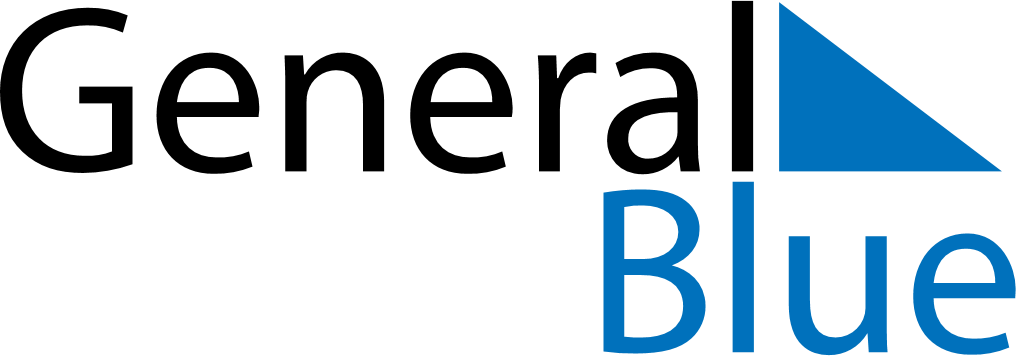 January 2026January 2026January 2026January 2026UkraineUkraineUkraineMondayTuesdayWednesdayThursdayFridaySaturdaySaturdaySunday12334New YearNew Year567891010111213141516171718192021222324242526272829303131